Rochester Epidemiology Project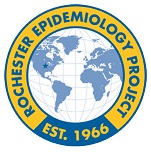 Community Advisory BoardMay 15, 2014 – 5:30pmRochester Public Library – AuditoriumMeeting # 7AgendaThursday, May 15th, 2014Thursday, May 15th, 2014Thursday, May 15th, 2014TimeEventSpeaker5:30 p.m. – 6:00 p.m.Dinner and discussionIntroduce new CAB membersEnjoy photos from springShare storiesChris 6:00 p.m. – 6:20 p.m.Work Team UpdatesEvent Work TeamFacebook & Website TeamChris & Jenny6:20 p.m. – 6:35 p.m.Old BusinessFinal review of documentsBrochure Mission StatementREP description for websiteProgress of recruiting new members Lori Jenny6:35 p.m. – 7:40 p.m.New BusinessLoss of CAB members REP grant aims updateChrisJenny7:40 p.m. – 7:50 p.m.Odds & EndsOpen Discussion for New TopicsChris7:50 p.m. – 8:00 p.m.Meeting Wrap UpNext meetingEvaluation formChris 